Nationwide Eclipse Ballooning ProjectUpper Air Sounding Standard Operating Procedures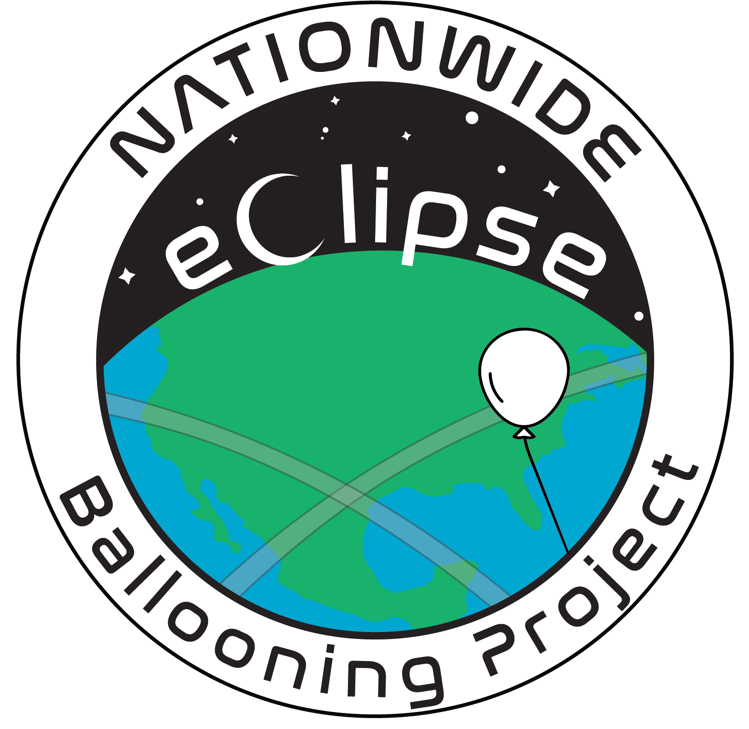 August 31, 2022Carl SpangrudeAdapted from 2017 version authored by Deborah Ross Author:      ______________________________________________________________________MSGC Remote Sensing Director		Carl Spangrude		DateApproved:  ______________________________________________________________________		MSGC Director				Angela Des Jardins	Date	Purpose and ApplicabilityThe purpose of this Standard Operating Procedures (SOP) document is to establish a uniform procedure for GRAW radiosonde initialization and collection of sounding data via balloon among Atmospheric Science teams of the Nationwide Eclipse Ballooning Project. This SOP will aid in ensuring credibility, accuracy, and completeness of all launches and data retrieved. The procedures outlined in this SOP are applicable to all personnel involved in the planning, coordination, preparation, execution, and reporting of upper air soundings.Summary of MethodThe radiosonde is a small, expendable instrument package that is suspended below a balloon filled with helium. As the radiosonde ascends, sensors on the radiosonde directly measure temperature and relative humidity (RH). These sensors are linked to a battery powered radio transmitter that sends the sensor measurements to a sensitive ground receiver at 1-2 second intervals. Pressure, wind speed, and wind direction are also inferred via GPS throughout ascent. The ascent can last in excess of two hours. During this time, the radiosonde can rise over 30 kilometers (km) and drift more than 250 km from the release point. During the observation, the radiosonde is exposed to temperatures as cold as -95° Celsius (C), RH values ranging from 0 to 100%, and air pressures only a few thousandths of what is found at the Earth's surface. The balloon bursts when it has expanded beyond its elastic limit and a small parachute slows the descent of the radiosonde minimizing the danger to people and property.DefinitionsNOAA – National Oceanic and Atmospheric AdministrationWRF – Weather Research and ForecastGFS – Global Forecast SystemGSF – Graw Simulation FileGS-U – GRAWMET Ground Station UnitATCT – Airport Traffic Control TowerFAA – Federal Aviation AdministrationUAS – Unattended Aerial SystemLufft – Lufft brand WS502-UMB smart weather surface stationMSGC – Montana Space Grant ConsortiumGPS – Global Positioning SystemNOTAM – Notice to Air MissionsCautionsAviation RadioDO NOT operate the radio without a proper antenna attached, as this may damage the radio and may also cause you to exceed FCC RF exposure limits. A proper antenna is the antenna supplied with this radio by the manufacturer or antenna specifically authorized by the manufacturer for use with this radio.Never carry the transceiver by holding the antenna.ComputersKeep all electrical equipment stored in a cool, dry place. While the computers are being used in the field they may be exposed to adverse conditions. The aerating table has a shelf for the computer to sit out of direct sunlight and other weather conditions. LufftIf the equipment is installed incorrectly it may not function and has the potential to fall which could result in sensor failure. If the equipment is not connected correctly it can result in sensor failure due to power surges and can also create an electric shock hazard. BalloonLatex balloons are sensitive to light, temperature and oil. The balloons should be stored in a cool, dark place and only removed from their individual plastic bags at time of use. Handle latex balloons only if wearing cloth gloves.HeliumImproper storage and handling of tanks can lead to degradation and possible malfunction. See Equipment and Supplies (pg. 7) for proper handling and storage techniques. RadiosondeWhile preparing the radiosonde DFM-09, carefully pull out the sensor boom to ensure that the sensor head is not touched. Any contact to skin can leave oil residue which will result in spotty or inaccurate data retrieval. GS-UPrior to operation outdoors, the ground station must be earthed with an earthing cable. When the devices are not earthed, there is a hazard for life and limb.Do not use a higher voltage than recommended in the Technical Data (Attachment 5). Otherwise the device may be damaged, and the warranty shall immediately be rendered null and void.  InterferencesData ReportingGraph a skew-t plot using the GRAW software during flight to view any problems that may occur.  (See Attachment 8)Minimize probability of data loss due to obstructions.Heights of obstructions should be less than tracking antenna if possible.Ensure maneuvering room.Analyze data to detect system noise or signal dropouts.To avoid loss of data, save radiosonde data to both the computer used and to a thumb drive.Radiosonde InitializationAcclimate the radiosonde to ambient air for 10 minutes before making comparisons. If the comparison values taken from the Lufft surface station are outside +/- 2°C for temperatures, +/- 10% for RH, or +/- 5 mbar for pressure, allow radiosonde to acclimate for another 2 minutes before rechecking; if it fails again, use another sensor.Three attempts should be made to properly initialize the radiosonde. If after three attempts the radiosonde is still not properly initializing, discard the radiosonde and attempt initialization with a new one. Once initialized, attach radiosonde to hanger with clear view of sky to maintain data reception during fill.Confirm any radiosondes not initialized for flight have been turned off.GRAWMETExact GPS coordinates allow the time packets to arrive almost immediately. If the coordinates are for the broad region of flight it takes time for GRAWMET to find the radiosonde and can result in lost data. *Note – North America is negative longitudeBalloon FillThe balloon can experience wear at any stage of its handling and should be consistently checked for damage. If the balloon is thought to be damaged in any way a new balloon should be implemented. There are times when no apparent damage is visible until fill has begun, in this case a new balloon still must be used at the cost of wasted helium. Personnel QualificationsThis SOP is written specifically for those individuals who are participating on an Atmospheric Science team of the NEBP. There is no certification necessary, but a basic knowledge of electronics and the structure of the atmosphere is helpful. This SOP is designed to be a user guide that, if followed correctly, will produce a successful radiosonde field campaign launching multiple soundings to produce a viable data set for integration into the NEBP analyses.Equipment and SuppliesHelium1.1 Helium StorageStore helium tanks upright at temperatures below 125 °F (52 °C). The storage area should be secure, ventilated, and able to protect the tanks from sunlight and the weather. Secure tanks with chain, ropes, or straps so they do not fall. Avoid blocking emergency exits and traffic areas. Do not store helium tanks near corrosive materials, such as salt, or materials that may catch fire. Store helium tanks only with other compatible substances.1.2 Helium TransportCylinders transported by wheeled truck must be fastened securely in an upright position so that they will not fall or strike each other.Cylinders should not be transported without safety caps. A cylinder’s cap should be screwed all the way down on the cylinder’s neck ring and should fit securely. Do not lift cylinders by the cap. The cap is for valve protection only. Cylinders should NOT be transported with the regulator attached to the cylinder. Always use a cylinder cart to move compressed gas cylinders. Refrain from sliding, dragging, or rolling cylinders on their edge. Only one cylinder should be handled (moved) at a time.Helium UseUse cylinders in an upright position and secure them to prevent toppling. If there is nothing to secure the cylinder to then laying the helium on its side is acceptable. Always ensure helium tank is pointed in a safe direction when laying horizontally.Do not attempt to catch a falling cylinder; move out of the way.The valve on high-pressure balloon gas cylinders should never be opened unless the appropriate filling kit is attached.Check the valve outlet is free from contamination before fitting the filling kit.Slowly open the cylinder valve by turning it in an anti-clockwise direction.  Listen for any obvious leaks.  If there is a leak, turn off the valve, release any excess gas in the filling kit and check you have fitted the filling kit correctly.The cylinder valve should be closed when the cylinder is empty or not in use.  The cylinder valve is closed by turning it in a clockwise direction, hand tight only. Remove the regulator if moving the cylinder any distance or ceasing use.  Before removing the regulator, turn off the cylinder valve and release the pressure in the kit.For list of remaining equipment see Attachment 1.Procedural StepsGrawmet Setup:Open Grawmet 5.15Click on the tab to the left of the Start tabClick on General SettingsClick on Program SettingsSelect the Profile Data Table, Raw Data Table and Skew-T DiagramClick OKClick the back arrowWeek prior to field campaignConfirm launch siteConfirm FAA coordinationConfirm helium acquisition or delivery time/locationConfirm rental cars if traveling to launch site Confirm frequency separation and timing scheduleDisable auto-updates on all ground station computers2)   48 hours prior to field campaignPack all necessary materials and confirm radiosonde launch checklist is completeCharge all computers and GS-Us fully the night before beginning launchesRecord helium in tank pressure in: pounds/square inch (psi)Record balloon mass in: grams (g)Record payload mass in: grams (g)Record helium required (to achieve 5 m/s average rise rate, using NEBP helium fill calculator) in: pounds/square inch (psi)Confirm predicted flight path trajectories with NEBP Atmospheric Science Leadership teamFile a NOTAM with the FAA if necessary Inform ATCT of flight operations 10 minutes prior to release time including launch location and expected maximum altitudeIf no ATCT, attempt to notify local Flight Service Station or airport’s towerTie parachute, unwinder, and loop for balloon attachment (see attachment 7 on knots).2 feet between top of parachute and the balloon1 foot between parachute to unwinder 3)   Pre-flight (day of launch)Confirm batteries are chargedConfirm packing checklists are complete, field checklists and SOP are available and accessible at launch site4. Flight	     General tips:Set up the Lufft weather station as you arrive at the launch site and let it record data until termination of the final balloon is confirmed.Make sure none of the boxes in the balloon burst/termination section of the GRAWMET options page are checked. If unsure the radiosonde is receiving GPS, check the bottom board. There is a green LED that will flash if GPS is being received by the sonde.Initial location conditions (latitude, longitude, and altitude) are EXTREMELY important for the radiosonde to receive GPS. Make sure they are as accurate as possible. Consider using a handheld GPS unit to determine position.DO NOT release the balloon without confirmation of data being received.Let the radiosonde acclimate to the environment for at least 10 minutes prior to flight.Before release, confirm radiosonde is within 2 °C, 10% RH, and 5 mbar of the surface reference values (Lufft).Record Initial ValuesUse the ‘tab’ key to navigate through each field and record initial values (leave cloud information blank):PressureTemperatureHumidityWind DirectionWind SpeedCloud Lower Limit (not required) Cloud Group (not required)Ground AltitudeLaunch LatitudeLaunch LongitudeRadio FrequencyLufft Procedure: Set up the Lufft weather station as you arrive at the launch site and let it record data until termination of the final balloon is confirmed.IMPORTANT: Always ensure the north arrow on top of the Lufft sensor is pointing to true north If possible, use a solar panel to charge the Lufft battery.Set up the Lufft weather station 10 m away from large features and let values start coming in before starting GRAWMET.Helium Fill Prediction Notes:Open the ‘Helium Fill’ Python code in Command Prompt and answer the prompts to receive a fill prediction range. Use the lower value in the range provided.When prompted for ‘burst altitude’ or ‘rise rate’, select rise rate and input “5.0” (m/s).GRAWMET Procedure:BEFORE STARTING GRAWMET:Open the radiosonde - careful to not touch the end of the sensor. The initialization cable can be plugged in to the sonde. There is a section on the end of the sonde near the power switch that is cut to fit the cable.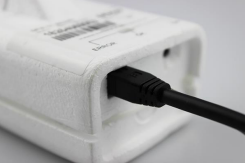 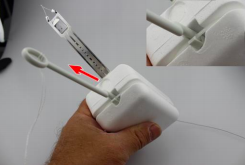 Turn on GS-UOpen GRAWMET 5.16 softwareClick on the tab to the left of the Start tabOpen General SettingsClick on the Program Settings tabClick on the Communications tabClick Detect under GroundstationPlug in the radiosonde (do not switch it on yet)Click Detect under Com PortsClick the back arrowWith GRAWMET 5.16, simulation must be run before sounding (Documents > Grawmets > Sample Flight > .GSF file)Click Sounding/Simulation in the ribbon near the top of the screenClick Initialize Radiosonde (Wizard is recommended)After initialization completes, click the arrow next to Advanced and click Set FrequencySet frequency according to frequency allocation list or find open channel free of interferenceClick applyInput ground conditions into their respective fields (Exclude release pressure, pressure correction, cloud group, and cloud lower limit)Enter Latitude, Longitude and AltitudeClick Start Sounding*Make sure these values are as accurate as possible to insure immediate data retrieval. Can be updated during flight if necessaryClick Next through additional windows, then ApplyTurn on the radiosonde and then unplug the initialization cable from the sonde*Hold radiosonde power button until solid yellow light appears (Red: error, Yellow: on)Once initialized, attach the radiosonde to the acclimation table. Confirm data is received before launchClick on Start Launch Manually if detected frequency not engaged within 30 secondsWait for sounding to complete (10 minutes of continuously decreasing altitude), then click TerminateWait for data to finish compiling, then save all the data reports as shown in “Post Flight” on Page 115. Post FlightGRAWMET Procedure:Save Profile data table (Reports > Save as .txt) using the naming convention:LocationAcronymFlightNumber_hhmmUTC_ddmmyy_Computer_profileExample: Profile data from flight #5 launched from San Antonio (example of established acronym= SA) at 17:06 UTC on October 14th 2023 with computer named “Montana1” would be saved EXACTLY as follows:SA5_1706UTC_101423_Montana1_profileSave BOTH sides of the sensor/GPS data table. This is located in the visualization tab. Windows to name and locate saved raw data files (1 and 2) pop up individually. (Save active view as .txt)LocationAcronymFlightNumber_hhmmUTC_ddmmyy_Computer_raw1LocationAcronym_FlightNumber_hhmmUTC_ddmmyy_Computer_raw2Example: Raw data (files 1 and 2) from flight #12 launched from Buffalo (example of established acronym= B) at 10:12 UTC on April 8th 2024 with computer named “NY1” would be saved EXACTLY as follows:B12_1012UTC_040824_NY1_raw1B12_1012UTC_040824_NY1_raw2Save Skew-T as .JPGLocationAcronymFlightNumber_hhmmUTC_ddmmyy_Computer_skewtExample: Skew-T from flight #30 launched from Lakeview (example of established acronym= LVW) at 00:00 UTC on August 1st 2022 with computer named “Intel1” would be saved EXACTLY as follows:LVW30_0000UTC_080122_Intel1_skewtBackup GSF data (Documents>Grawmet5>Archive) – Leave name as defaultBackup BUFR data (Documents>Grawmet5>Reports) – only save 502 format filesLocationAcronymFlightNumber_hhmmUTC_ddmmyy_Computer_bufrExample: BUFR file from flight #2 launched from Conway (example of established acronym= CWA) at 01:59 UTC on June 30th 2023 with computer named “Arkansas_laptop” would be saved EXACTLY as follows:CWA2_0159UTC_063023_Arkansas_laptop_bufrSave the Radiosonde Sounding Overview Form LocationAcronymFlightNumber_hhmmUTC_ddmmyy_Computer_skewtExample: Overview form for flight #10 launched from Roswell (example of established acronym= RNM) at 12:12 UTC on January 2nd 2024 with computer named “GS-1” would be saved EXACTLY as follows:RNM10_1212UTC_010224_GS-1_overviewUpload each of the above flight data to external hard drive after every flightPut equipment away neatly, clear workspace of refuse, and prepare for next launchLufft Weather Station Procedure:Save Lufft data (.dat) to a computer using PC400 software (Collect Data tab)LocationAcronym_ddmmyy_lufftExample: Lufft data from Bozeman (example of established acronym= BM) valid from April 8th-10th 2024 would be saved EXACTLY as follows:BM_041024_lufftMove all data to a localized folder. Name the folder using the launch date. 062922  Name of folderExample: All data from June 29, 2022. Troubleshooting:RadiosondeAttempt initialization no more than three times before using a new radiosonde.Make sure to plug radiosonde into computer before starting GRAWMET software or powering the radiosonde on.GRAWMETIf the error “Does not recognize radiosonde type” is appears, navigate to General Settings, then Program Settings, then the Communications tab. Click Detect under COM ports. If this fails, try reinitializing, and check the COM ports again. Remember to shut down GRAWMET between each initialization to minimize chance of software error.DataRaw data not received – Check all cable connections between the GS-U, laptop, and radiosonde. Make sure each cable is plugged in properly at the computer, at GS-U, antenna, and radiosonde. Next try reinitializing the radiosonde. If raw data still fails to propagate, attempt to reinitialize total of three times, if this fails discard and use a new sonde. Raw data is patchy – Check the direction the balloon is traveling and reorient the antenna to maximize signal transmission strength. Try a few different placements of the antenna, and avoid placement near large metal objects such as a helium tank or vehicle.GPSIf raw data is being received but GPS is not:First check GPS values (NEGATIVE SIGNS MATTER). Move the GS-U as far from the computer/sonde as possible.Eliminate any obstructing metal objects around the sonde.Wait for between 15-30 minutes with sonde placed in view of satellites to see if it begins filling (consider replacing depending on time requirements). Check ground connections are correct.Check bottom of radiosonde, if light is flashing then the sonde is receiving GPS but no data is being received by Grawmet. Double check the radio and connections and the initial condition GPS. Reinitialize the sonde. Try using a different USB port on the computer.Attempt initialization no more than three times before discarding the sonde and trying a new one. References1. Marsh, S. (2010). National Weather Service Manual. (http://www.nws.noaa.gov/directives/sym/pd01014001curr.pdf)2. Safety, E. H. (n.d.). Compressed Gas Cylinder Storage and Handling. 3. COOPERATIVE HURRICANE UPPER-AIR STATIONS (CHUAS) RADIOSONDE OBSERVING SYSTEM (CROS) AND GRAW GPS RADIOSONDE  - CHUAS RADIOSONDE HANDBOOK - EHB 9-756 Rev D, October _ 2016.pdf4. GRS-KD-0002-en_V05.12_GRAWMET_User Manual.pdfHealth and Safety WarningsBalloon FillHelium is a compressed gas that should be used with caution (see Equipment and Supplies [pg. 7] for usage outline and Attachment 6 [pg. 25] for transportation regulations).Latex Balloon – Latex is a common allergen. If an allergy is known, depending on the severity, keep distance from the balloon and all filling equipmentCotton gloves should always be worn while handling the balloon. Static electricity can easily burst balloons resulting in wasted heliumWeatherDo NOT fly during poor weather conditions that have the potential for lightning. If there is a question about the weather conditions, reference the sky watcher chart (see Attachment 3).LufftThe Lufft surface station has exposed battery terminals and can be an electric shock hazard if not hadled with caution. Once battery terminals are connected and the unit is powered up the front cover should be latched closed to protect from electric shocks and damage to unit.Attachments and ChecklistsAttachment 1 (per launch) – Radiosonde Launch ChecklistAttachment 2 – FAA Regulations§ 101.1 Applicability.Link to an amendment published at 81 FR 42208, June 28, 2016.(a) This part prescribes rules governing the operation in the United States, of the following:(1) Except as provided for in § 101.7, any balloon that is moored to the surface of the earth or an object thereon and that has a diameter of more than 6 feet or a gas capacity of more than 115 cubic feet.(2) Except as provided for in § 101.7, any kite that weighs more than 5 pounds and is intended to be flown at the end of a rope or cable.(3) Any amateur rocket except aerial firework displays.(4) Except as provided for in § 101.7, any unmanned free balloon that -(i) Carries a payload package that weighs more than four pounds and has a weight/size ratio of more than three ounces per square inch on any surface of the package, determined by dividing the total weight in ounces of the payload package by the area in square inches of its smallest surface;(ii) Carries a payload package that weighs more than six pounds;(iii) Carries a payload, of two or more packages, that weighs more than 12 pounds; or(iv) Uses a rope or other device for suspension of the payload that requires an impact force of more than 50 pounds to separate the suspended payload from the balloon. § 101.7 Hazardous operations.(a) No person may operate any moored balloon, kite, amateur rocket, or unmanned free balloon in a manner that creates a hazard to other persons, or their property.(b) No person operating any moored balloon, kite, amateur rocket, or unmanned free balloon may allow an object to be dropped therefrom, if such action creates a hazard to other persons or their property.Attachment 3 – Cloud Chart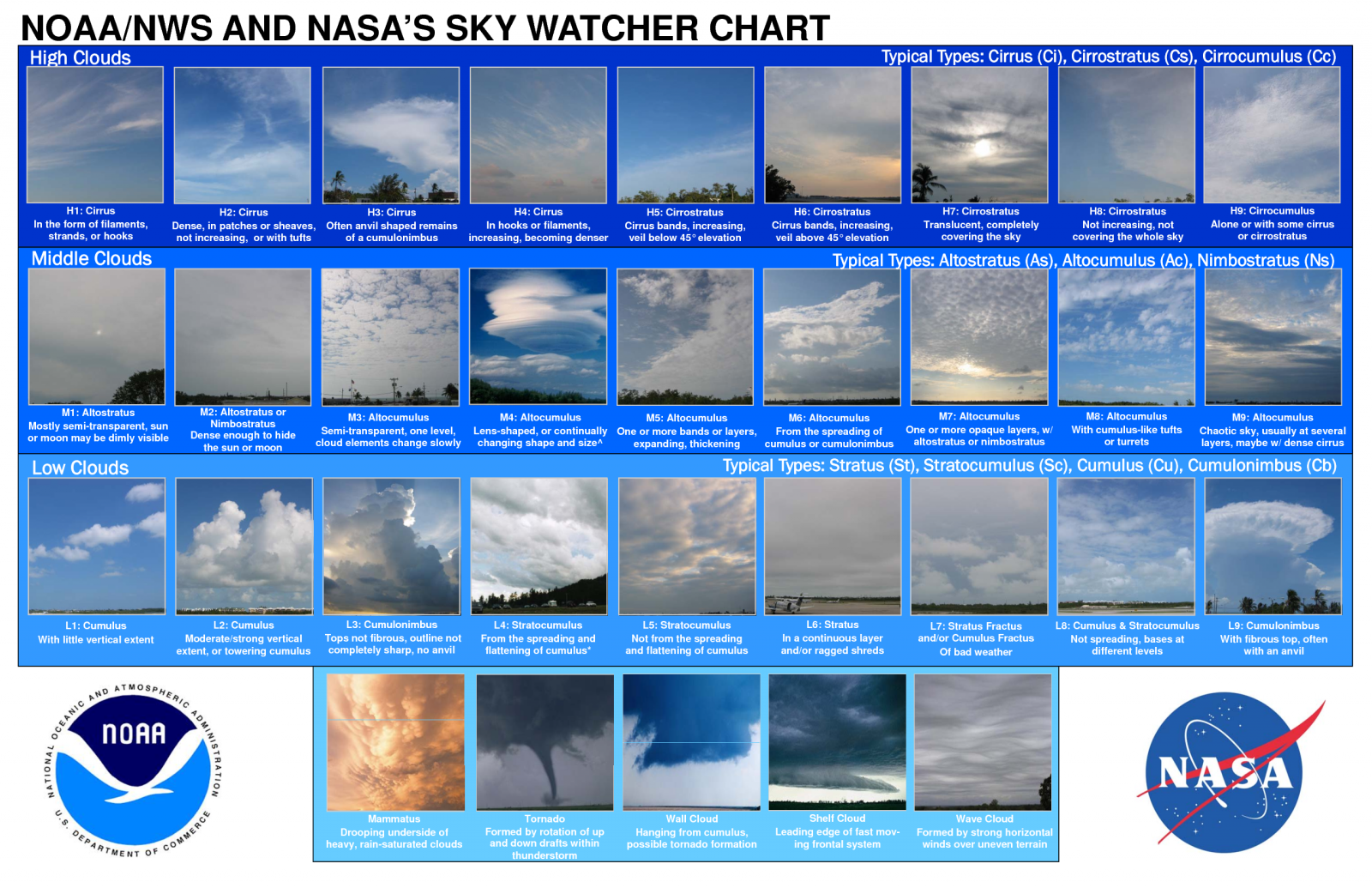 Attachment 4 – Lufft Weather Station Installation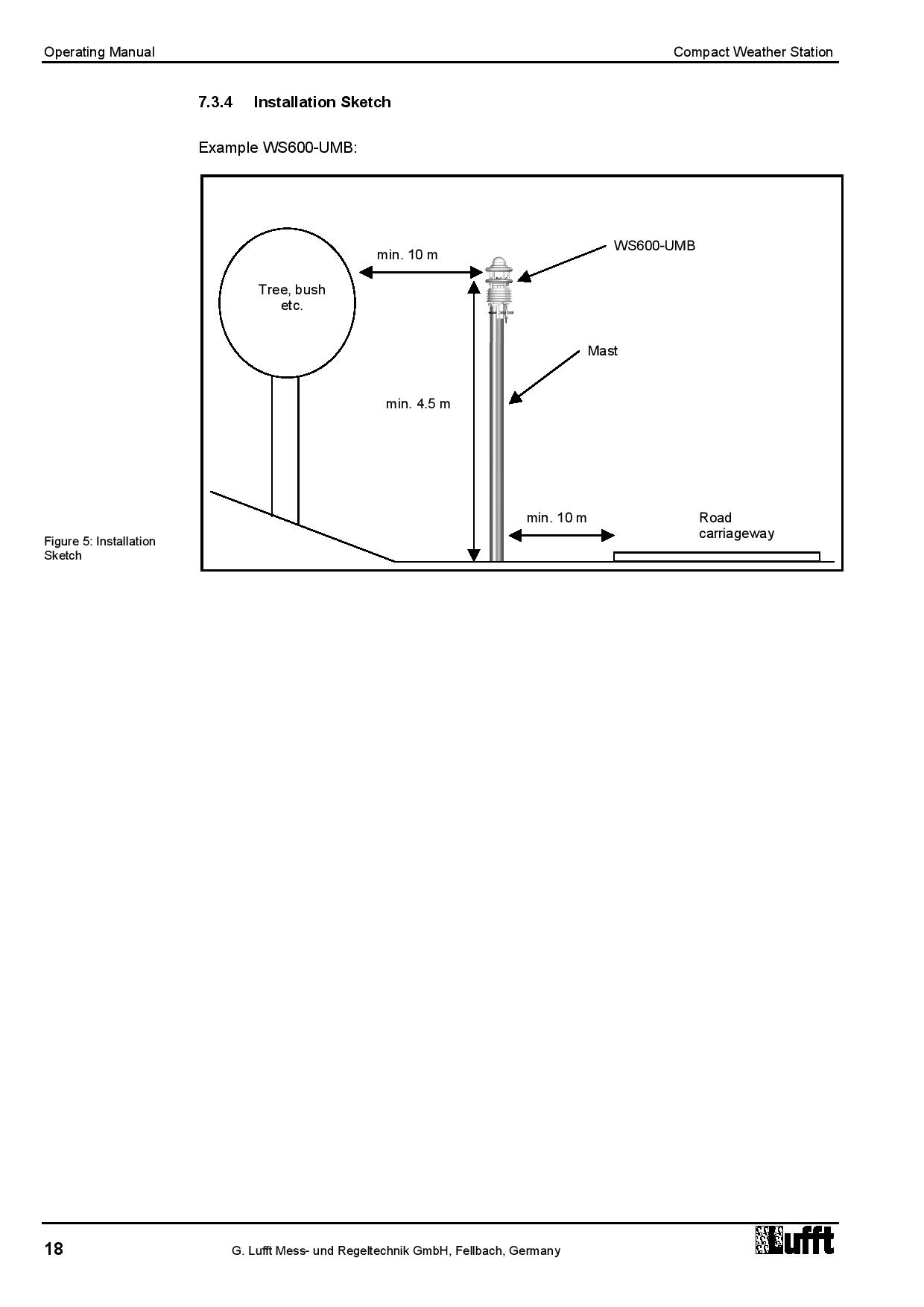 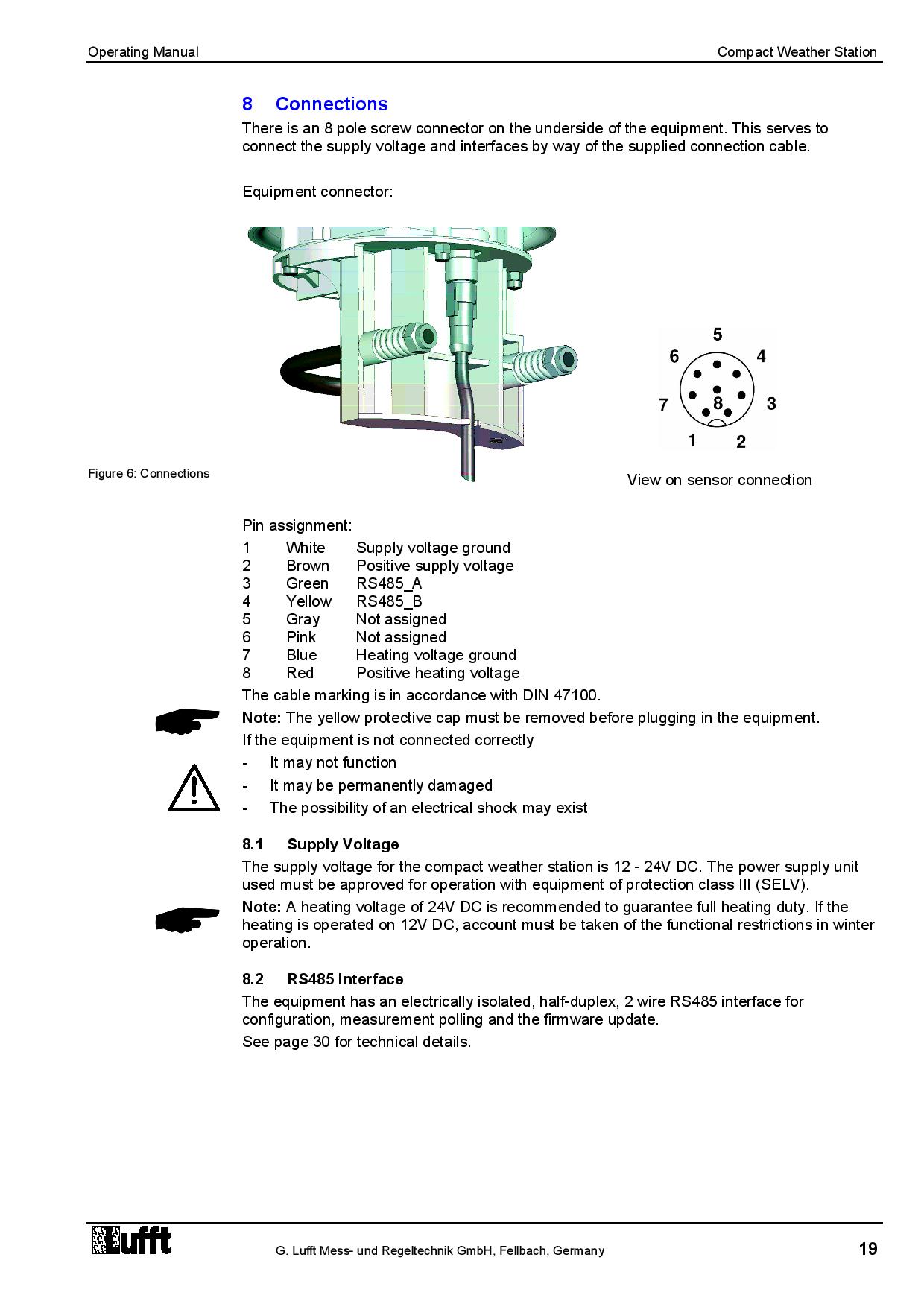 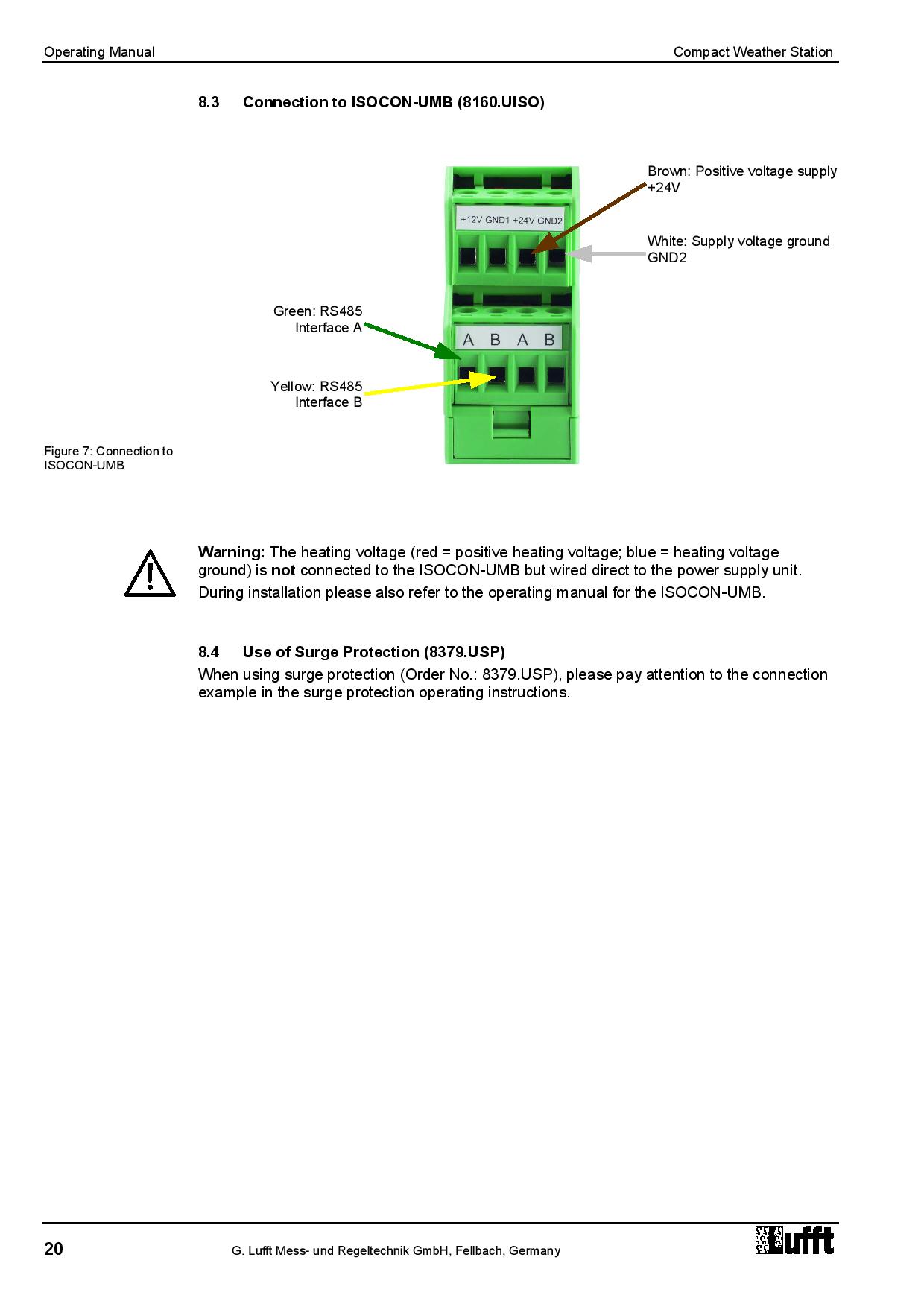 Attachment 5 – GS-U Setup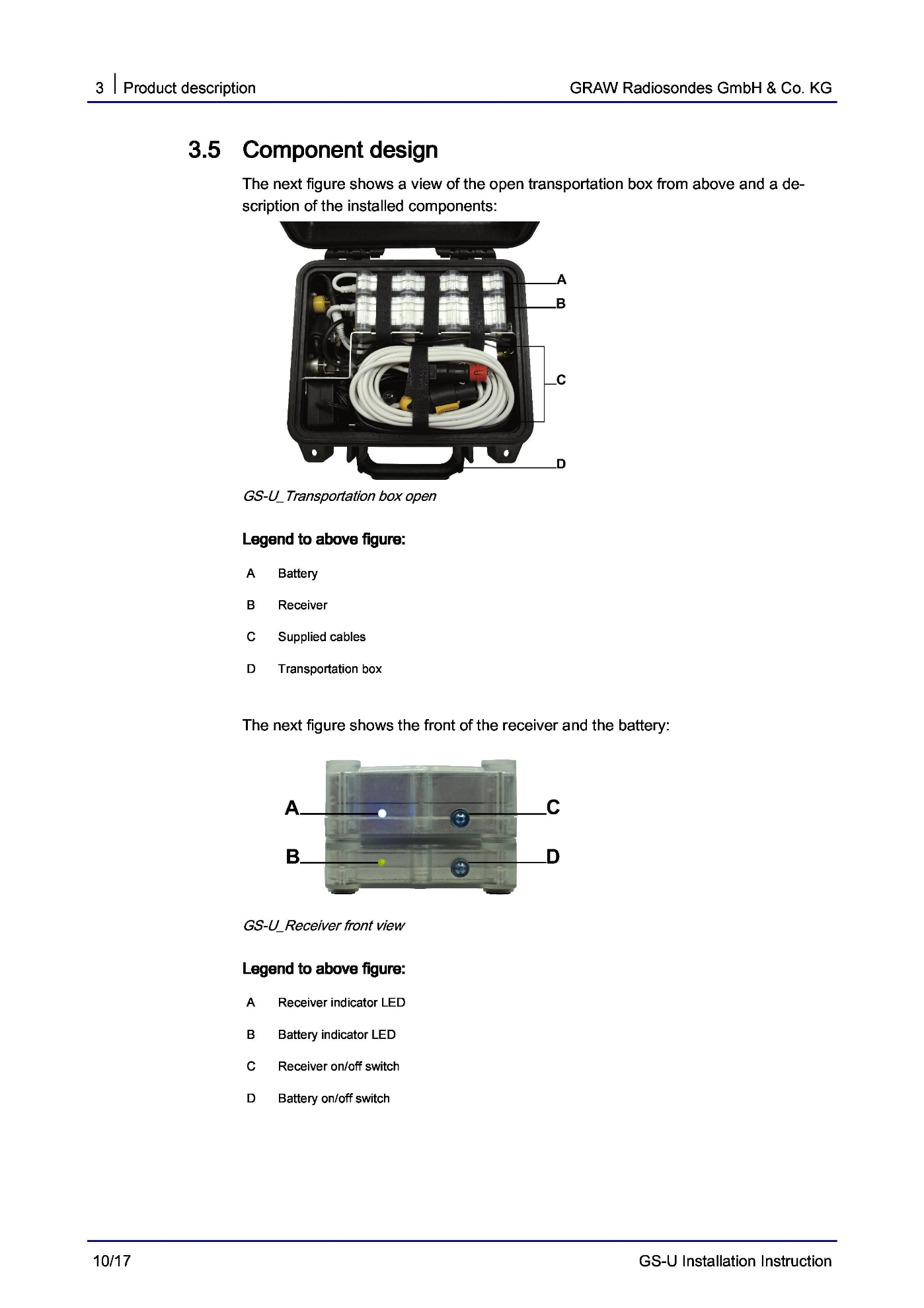 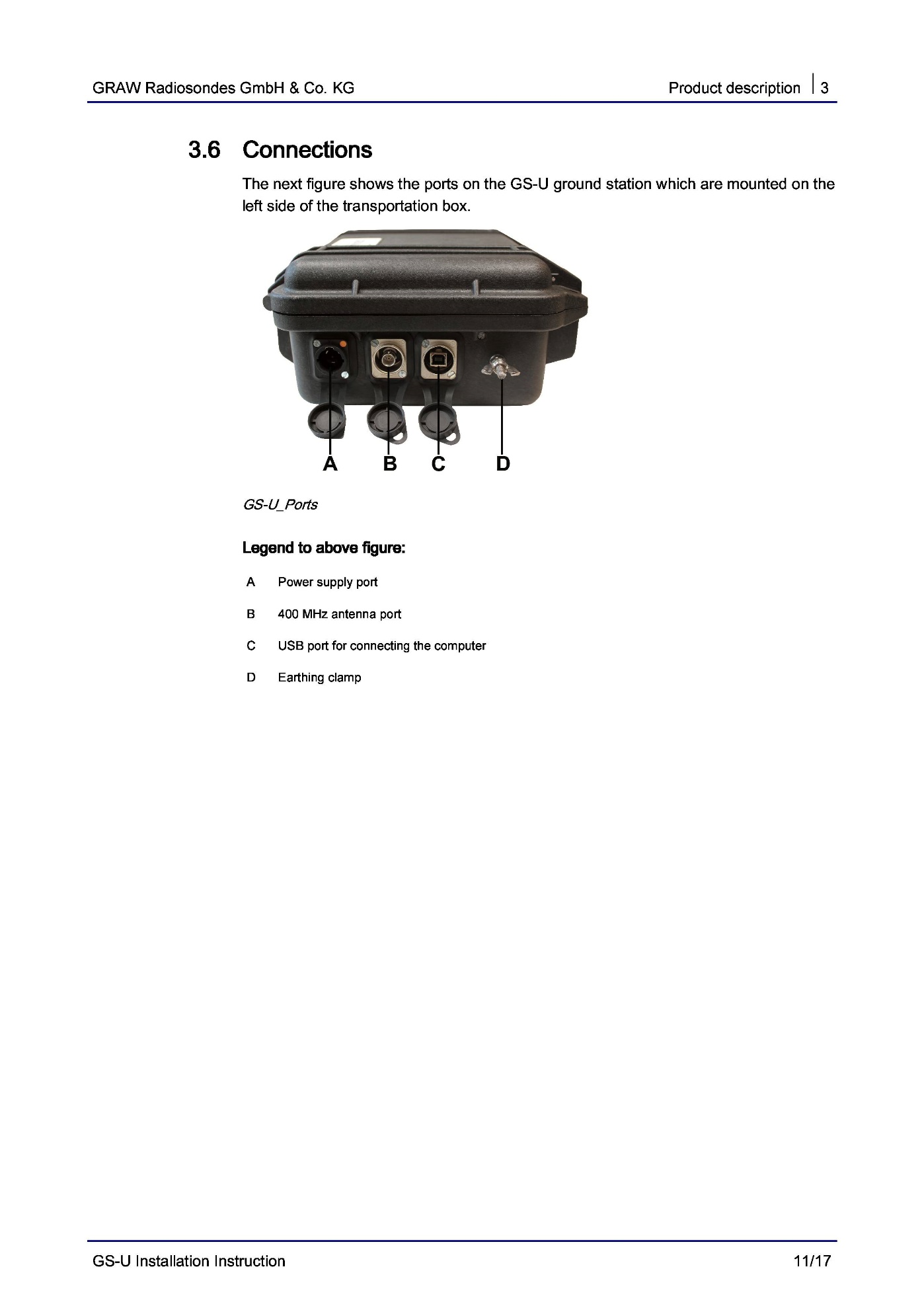 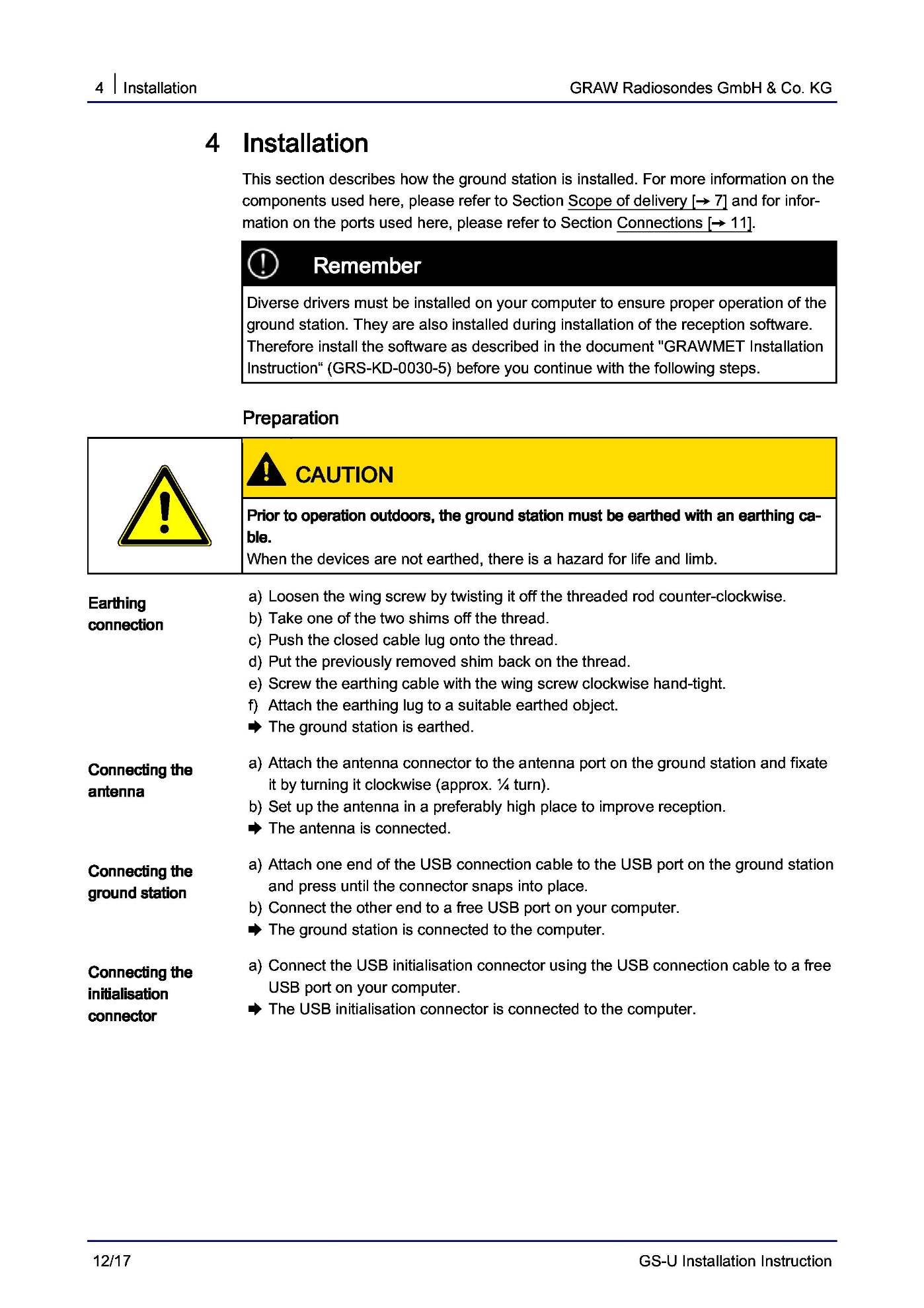 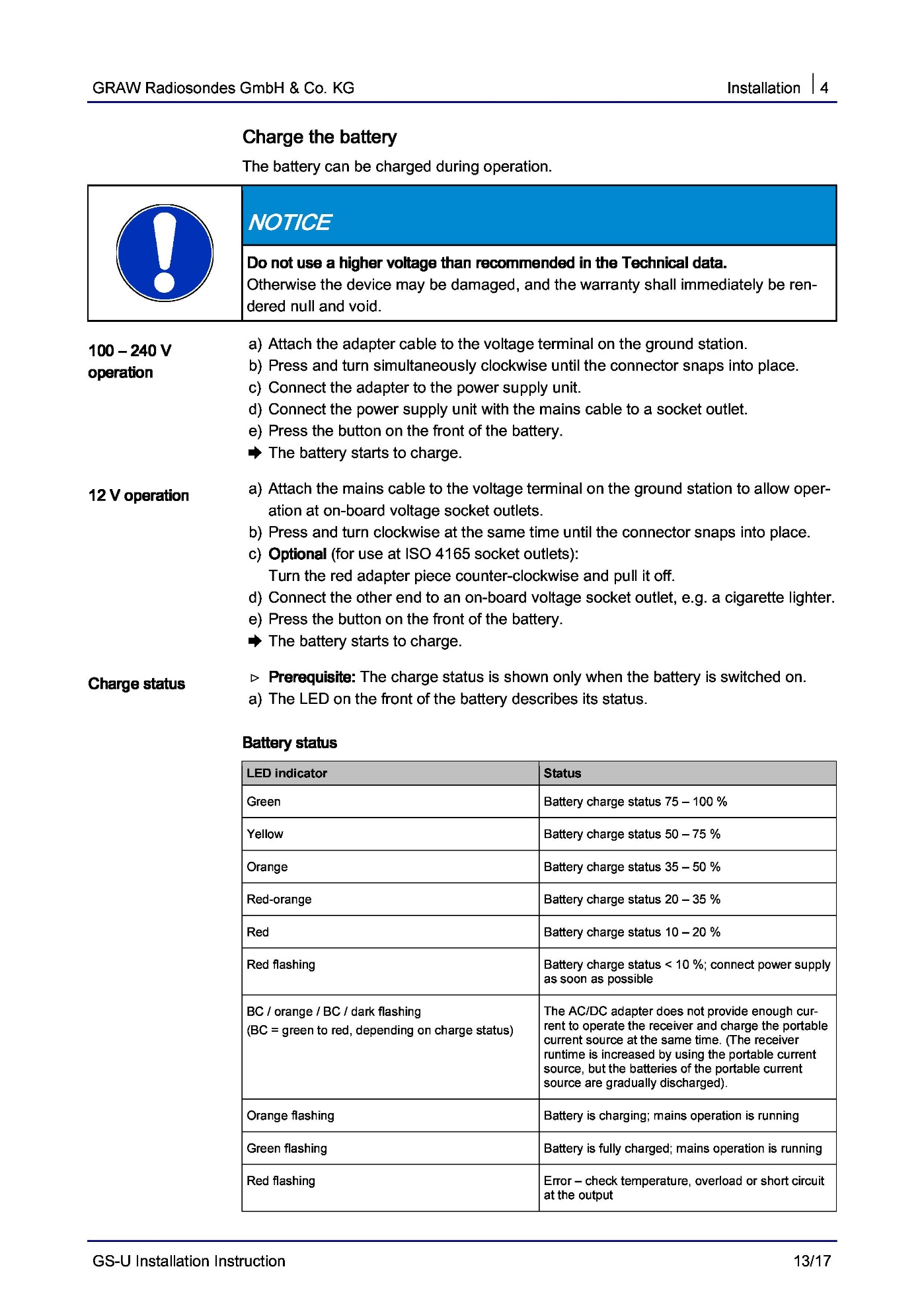 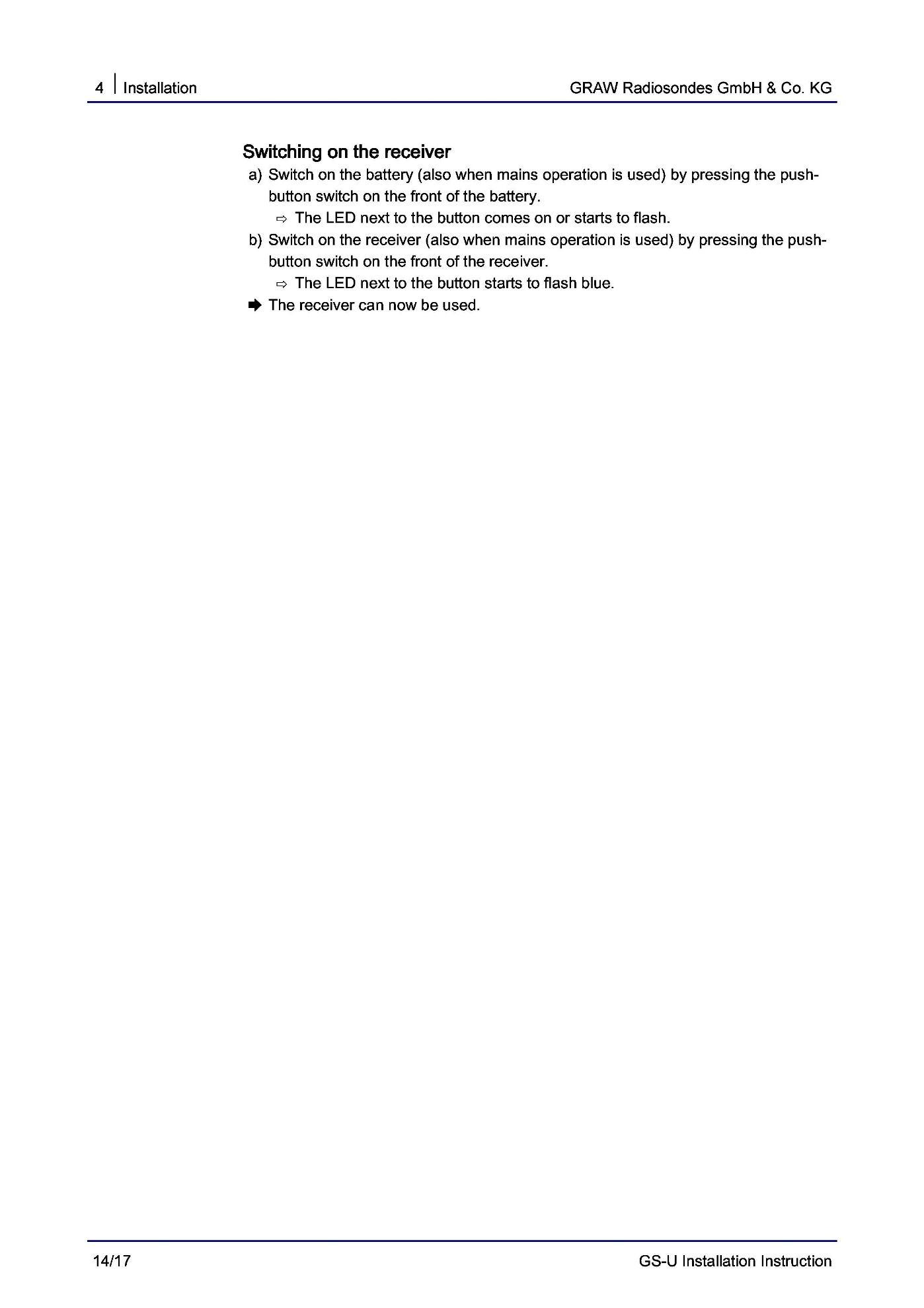 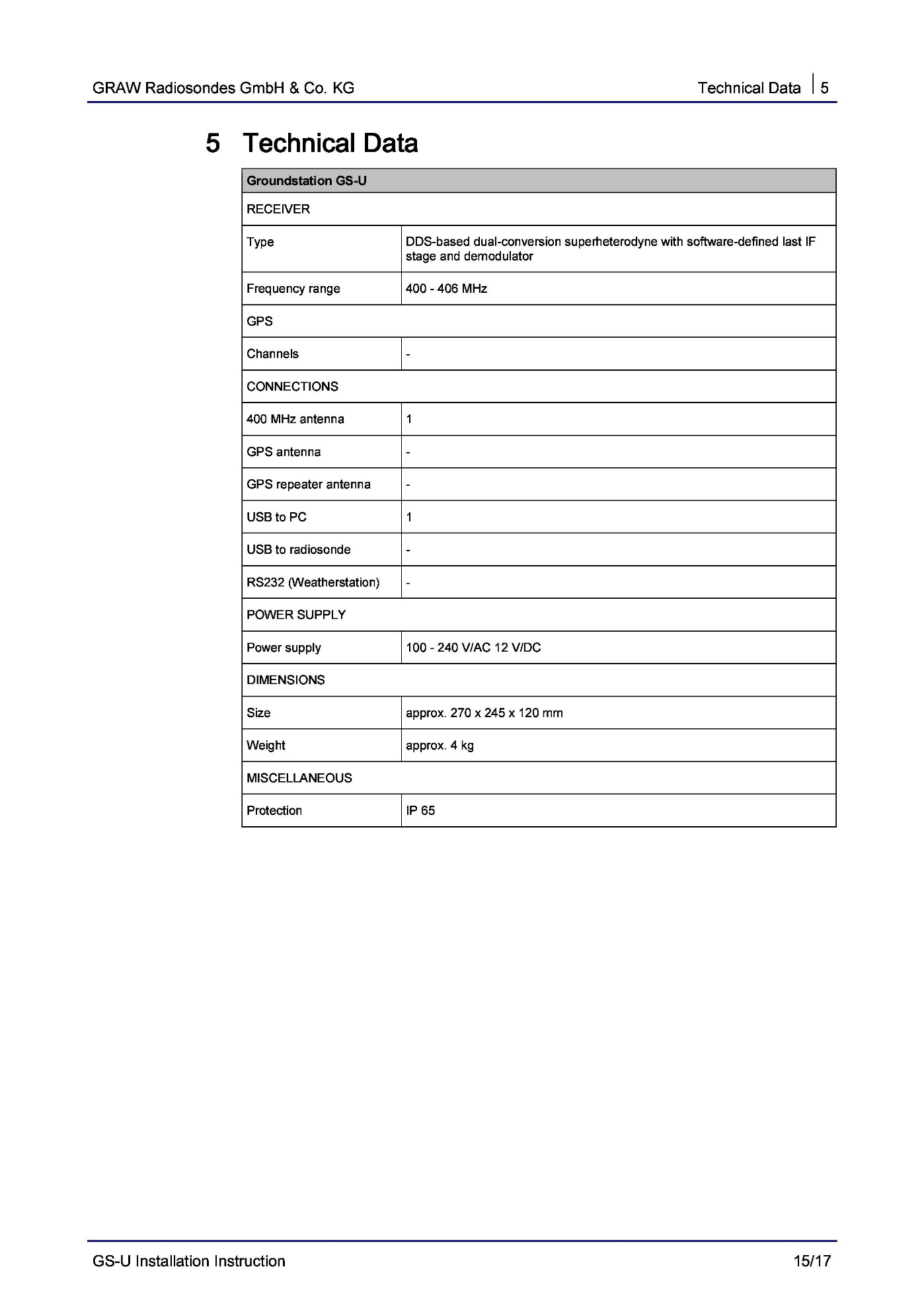 Attachment 6 – Helium TransportationTransportation of HeliumCompressed helium in a tank (or cylinder) is a division 2.2 material and is thus designated a hazardous material or dangerous good by the Department of Transportation (DOT) as defined by 49 CFR 172.01. This means that the transportation of compressed helium is regulated and therefore it is important that the high altitude ballooning community understand these regulations and how compressed helium can be transported for balloon launches legally.The regulations for transporting hazardous materials typically apply to commercial transport. Since the ballooning community transports compressed helium with the balloons for HAB launches we meet an exemption under “Materials of Trade.” This exemption can be found under eCFR Title 49 → Subtitle B → Chapter I → Subchapter C → Part 173 SHIPPERS—GENERAL REQUIREMENTS FOR SHIPMENTS AND PACKAGINGS, subpart A 173.6. The short of it is if you comply with the regulations under the “Materials of Trade” (summarized below) you can transport a certain amount of compressed helium legally: Always transport the high altitude balloons in the same vehicle as the helium tanks[Recommendation] Carry the “Materials of Trade” regulations within the transporting vehicle[Recommendation] Carry the invoice from place of purchase within the transporting vehicleEach individual tank (or cylinder) of helium my not exceed 220 pounds (100 kg)The tanks (or cylinders) of helium can’t have a leaksThe tanks (or cylinders) of helium must be secured. Upright is recommended, but since vapor lock is not an issue with helium they may secured horizontallyThe tanks (or cylinders) of helium must be labeled with a (green) helium hazmat labelThe tanks (or cylinders) must be well ventilated (i.e. in a pickup truck and not in an enclosed vehicleWhomever is driving the vehicle must be made aware the he or she is transporting compressed helium and the total weight of the tanks (or cylinders) and its contents (helium) may not exceed a total weight of 440 pounds (200 kg)Using a common K type tank (3AA 2265 – 2650 cu inches) for example would allow the transport of ~3.6 tanks of compressed helium. For those of you interested in the details of the regulations as they relate to the HAB community, please see below:1."When transported by motor vehicle in conformance with this section, a material of trade (see §171.8 of this subchapter) is not subject to any other requirements of this subchapter besides those set forth or referenced in this section.[From §171.8] Material of trade means a hazardous material, other than a hazardous waste, that is carried on a motor vehicle – (3) By a private motor carrier (including vehicles operated by a rail carrier) in direct support of a principal business that is other than transportation by motor vehicle.” Translation: as long as HAB balloons are in the same transporting vehicle as the helium tanks you are in compliance of §171.8. 2."A Division 2.1 or 2.2 material in a cylinder with a gross weight not over 100 kg (220 pounds), in a Dewar flask meeting the requirements of §173.320, or a permanently mounted tank manufactured to the ASME Code of not more than 70 gallon water capacity for a nonliquefied Division 2.2 material with no subsidiary hazard."Translation: Individual vessels containing helium cannot weight over 100 kg (220 lbs). Compressed helium comes in the form of tanks (or cylinders). The tanks BOREALIS often uses are type K – 3AA 2265 with a Water carrying capacity of about 2650 cu. in. (varies by manufacturer) which relates to a weight of about 120 pounds which is compliant. 3./4. "(b) Packaging. (1) Packagings must be leak tight for liquids and gases, sift proof for solids, and be securely closed, secured against shifting, and protected against damage." and "(3) Outer packagings are not required for receptacles (e.g., cans and bottles) that are secured against shifting in cages, carts, bins, boxes or compartments."Translations: Make sure the tanks are leak free and are secured appropriately. 5."(5) A cylinder or other pressure vessel containing a Division 2.1 or 2.2 material must conform to packaging, qualification, maintenance, and use requirements of this subchapter, except that outer packagings are not required. Manifolding of cylinders is authorized provided all valves are tightly closed." and "(3) A DOT specification cylinder (except DOT specification 39) must be marked and labeled as prescribed in this subchapter. Each DOT39 cylinder must display the markings specified in 178.65(i)."Translation: Make sure the tank is labeled with a green hazmat label 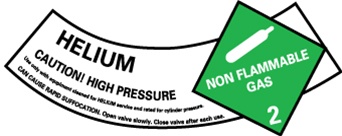 7.“(4) The operator of a motor vehicle that contains a material of trade must be informed of the presence of the hazardous material (including whether the package contains a reportable quantity) and must be informed of the requirements of this section.(d) Aggregate gross weight. Except for a material of trade authorized by paragraph (a)(1)(iii) of this section, the aggregate gross weight of all materials of trade on a motor vehicle may not exceed 200 kg (440 pounds).”Translation: The operator of the vehicle must be made aware of what they are transporting. The total weight of the packages (tanks) plus contents (compressed helium) may not weigh over 440 pounds. Assuming the K type tanks described above, that would allow for the transport of 3.6 (3) tanks of compressed helium.Attachment 7 – Unwinder and Parachute Knots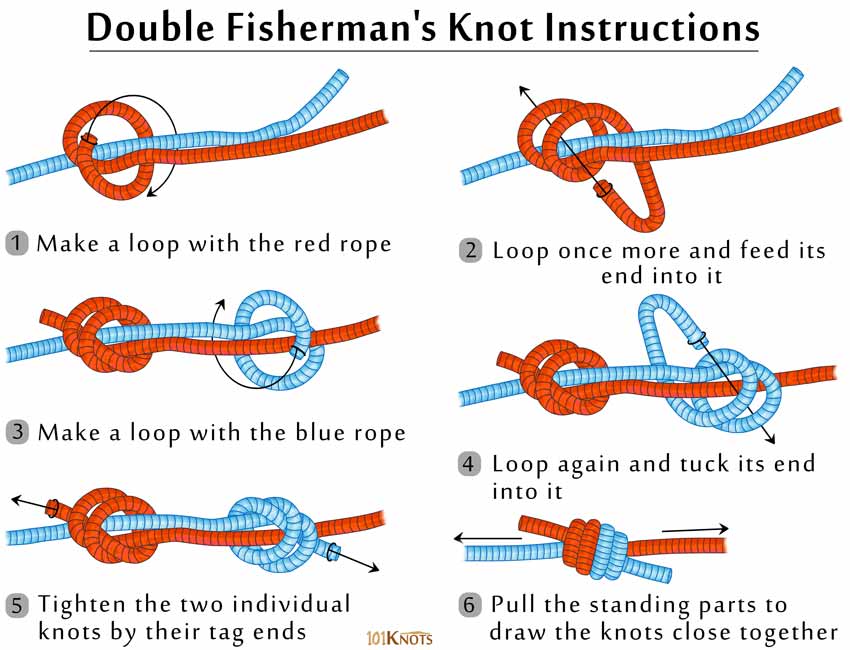 Attachment 8 – What to Look for in a Skew-T plotSkew-T Guide by Colten HoffmeierIntroduction:This guide is intended to help new interns learn what a Skew-T is and how to read them. A Skew-T is used by meteorologists during a weather sounding to determine what current and potential future weather looks like. They are gathered via radiosondes attached to weather balloons that you will become familiar with. At the time of this writing, the software we use for Skew-T plots is GRAWMET. The general information that we gather from this includes wind speed, wind direction, relative humidity, dew-point temperature, and actual temperature. With this we can determine several conditions that are covered in the Relevant Information section of this paper. 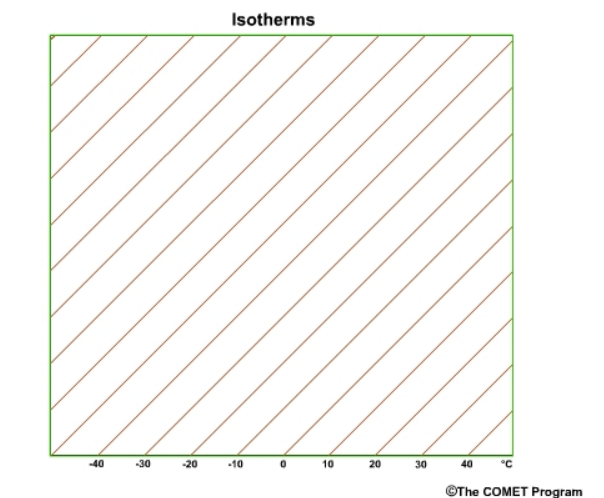 -Isotherms are lines that show temperatures, think of root words, Iso (isolated) Therms (thermals or temperatures).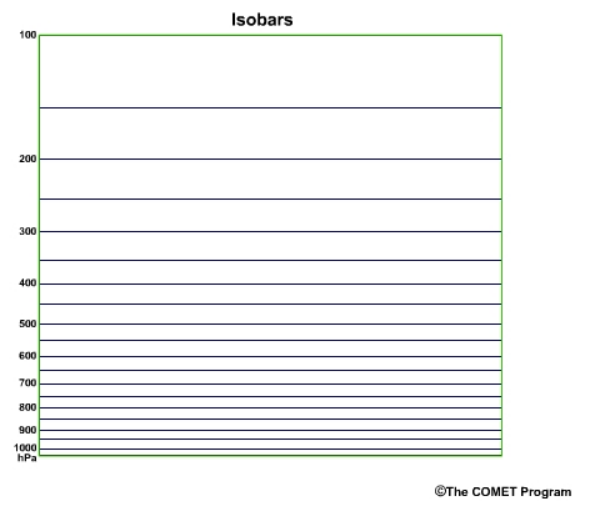 -Isobars are for barometric pressure measured in Hectopascals, same root word concept. Iso (Isolated) Bars (Barometric pressure).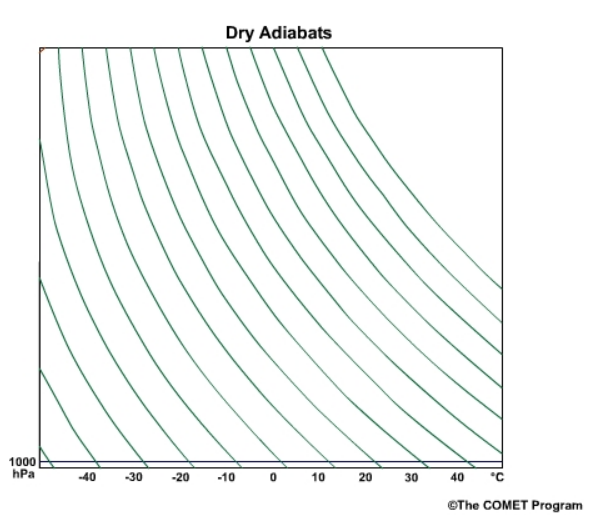 -Adiabats are parcels of air that follow a line assuming that nothing about them has changed. The exact definition of “Adiabatic” is as follows: “relating to or denoting a process or condition in which heat does not enter or leave the system concerned.” For dry parcels of air this is known as a dry adiabat. Which means, if the parcel of air contains no moisture, then the parcel should follow the dry adiabat line all the way up through the atmosphere. This would of course be in only ideal conditions since most things change as they move.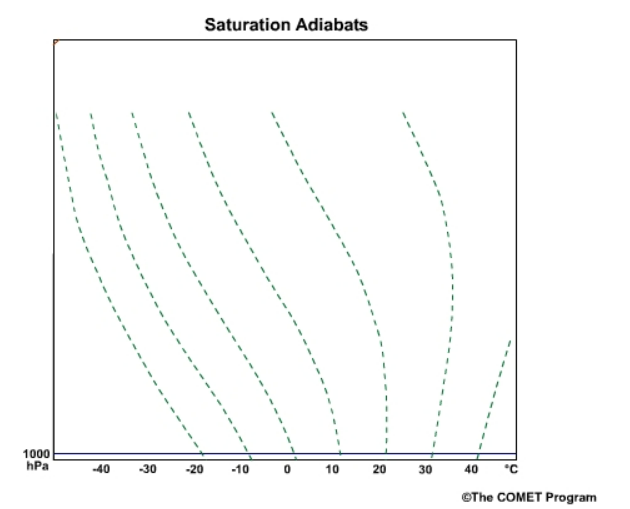 -Saturation Adiabats have the same concept as above, but this time the parcel of air is saturated. Both start at their respective temperature at ground level pressure of 1000 hPa. 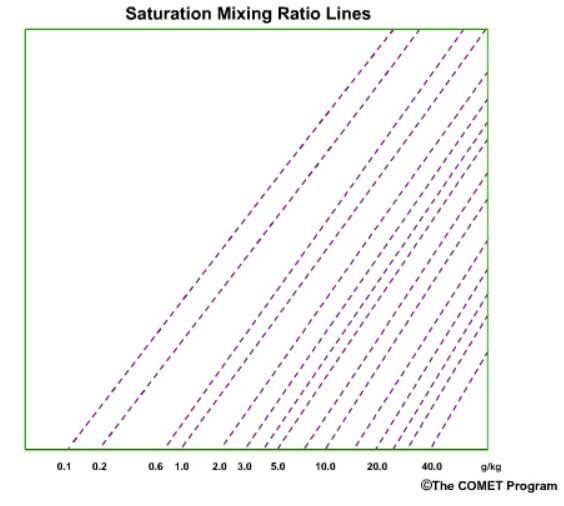 -Saturation Mixing Lines show how much water is contained in a parcel of air in units of grams of water vapor per kilogram of air. The higher the grams per kilogram, the more water and more likely there is to be condensation. 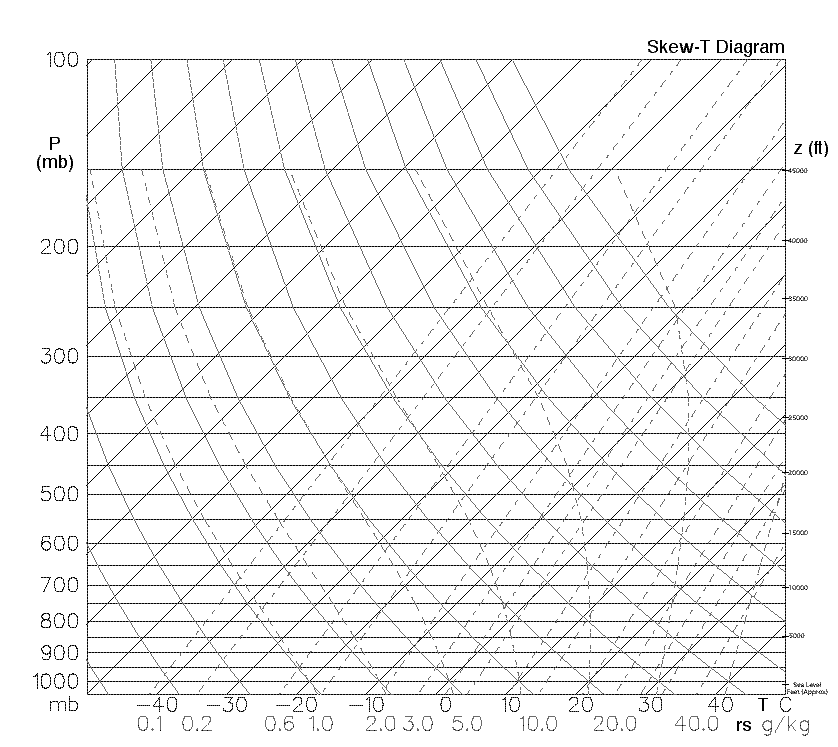 - Full Skew-T DiagramOther Relevant Information:-Tropopause is identified by an increase in temperature and a change in wind speed. The exit from the troposphere into the stratosphere is what causes these changes. The wind speed should lower when entering the stratosphere. -Relative humidity is a measurement of the saturation mixing rate of the Dewpoint temperature and the Regular Temperature in an equation of 100 * (Dew Point Mixing Ratio/ Regular Mixing Ratio). This tells us how close we are to forming clouds. Relative Humidity will tell how much water vapor is in the air before it begins to condense. At 100%, any more water added to the air starts to form clouds, anything below 100 just tells us how close we are to getting to cloud forming conditions. -Dew Point depression is the measurement of the difference between regular temperature and dewpoint temperature, the lower the dew point depression, the more likely the air is moist. Temps separated by higher than 30 degrees Celsius indicate dry conditions. -Potential temperature is the temperature of a parcel of air if it follows a dry adiabat down to 1000 hPa. (This is usually expressed in Kelvin but is unnecessary and a conversion could be used.) Think of this as a potential for the temperature on ground level. If that air parcel were to descend to us, that’s what our temperature locally would become. -Lifting Condensation Level (LCL) is the pressure where a parcel of air becomes saturated if lifted Dry adiabatically. The procedure for this is to find the intersection of the Dewpoint temperature along the mixing ratio lines and the Actual temperature along dry adiabat lines. -Equivalent temperature is the temperature that a parcel of air would have if all the saturation was removed. To find this, locate the LCL first, follow a saturated adiabat line until it is parallel with a dry adiabat. Follow this dry adiabat down to the original hPa value. The isotherm at this point is the equivalent temperature.-Equivalent Potential Temperature is the same procedure as above but follows the dry adiabat down to 1000 hPa. This temp is commonly expressed in Kelvin but can be converted to Celsius. -Wet bulb temperature is the temperature of the air if the parcel of air becomes saturated. Follow the same procedure to find the LCL, then follow the saturated adiabat line down to the starting pressure to find the temperature. This can be very important in surface values. Wet bulb temperatures are being used currently to measure survivable conditions for humans as the climate changes.  -Wet bulb potential temperature is the same procedure as above but brought down along a saturated adiabat line to 1000 hPa, also measured in Kelvin but can be converted. -Convective Condensation Level (CCL) is the level that air will rise to when heated from below sufficiently to make it saturated. To find this, trace the surface dew point along the mixing ratio line to where the regular temperature intersects with the mixing ratio line. The pressure at this point is the CCL. -Convective Temperature is the temperature that must be reached to form convective clouds from solar radiation of the surface. To find this, find the CCL, follow the dry adiabat to the starting hPa, then follow the isotherm down to the temperature. This is the Convective Temperature. This temperature is what needs to be reached for thunderstorms to happen. At the time of this writing, this is particularly common in Montana in the summer and in the afternoon. -Freezing level is the lowest point where the 0-degree isotherm crosses the regular temperature. If the surface temp is below 0, then the surface is the freezing level. -Wet bulb zero level is the level at which the wet bulb temperature profile intersects the 0-degree isotherm. Measured in hPa. During cool season, the higher this level is, the less likely the precipitation will freeze when reaching the surface. During a convective season, the lower this level is, the more likely you will see a hail event. Clouds & Cloud Layers: Look for areas where the temperature and dew point come within <5C or less of each other. Depending on the pressure that the convergence appears, it can indicate what type of condensation you should see. 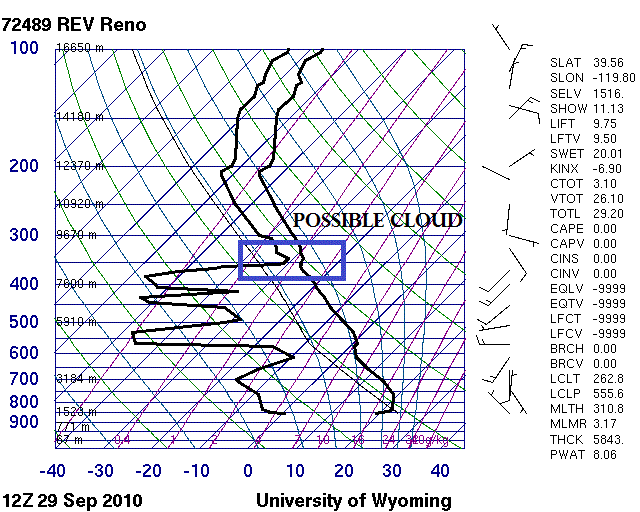 Moisture Caps: A moisture cap is a layer of stable air that prevents convection from starting. On a skew-t it will look like an extreme drop in dew point without a drastic temperature change. 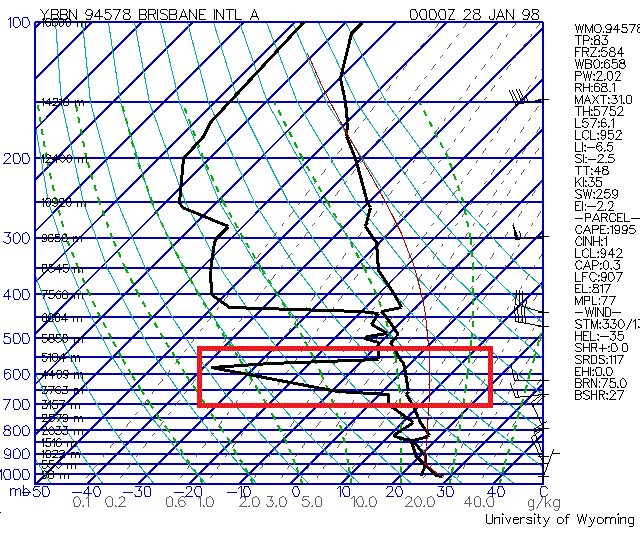 Inversions:  An inversion occurs when the air at one altitude is warmer than that of the one below; which is inconsistent with the lapse rate.
	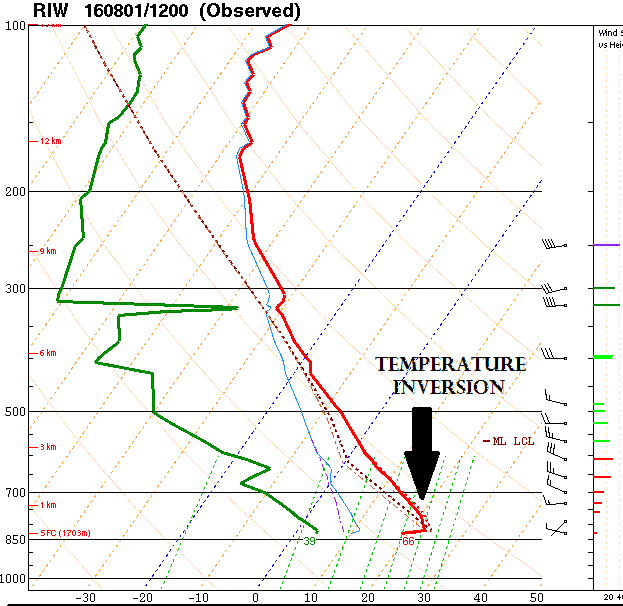 Tropopause: The tropopause can be identified as the beginning of where the temperature begins to approximately follow an isotherm at very low pressures. This is an indication of the start of the stratosphere.
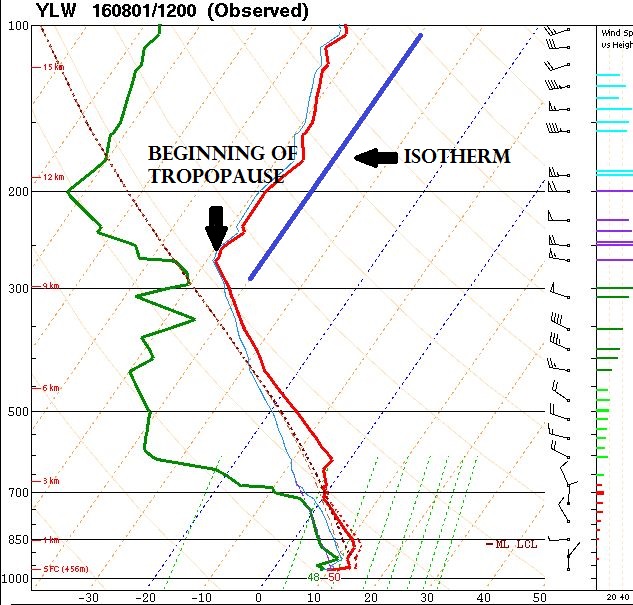 -Lifting Condensation Level (LCL):  This is the pressure level where an air parcel becomes saturated. It gives us the lowest cloud level. This can be used to check the accuracy of your measurements. Are you seeing the correct type of cloud that the pressure level of the LCL indicates?
                                   
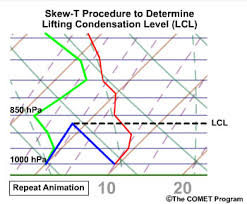 
Icing and Instrument Limitations: When moving through cloud layers it is possible for the sensors to become iced over. This is easy to see on a skew-t because the temperature and relative humidity will become one line on the skew-t, after a huge drop in temperature & dew point over a small pressure change.    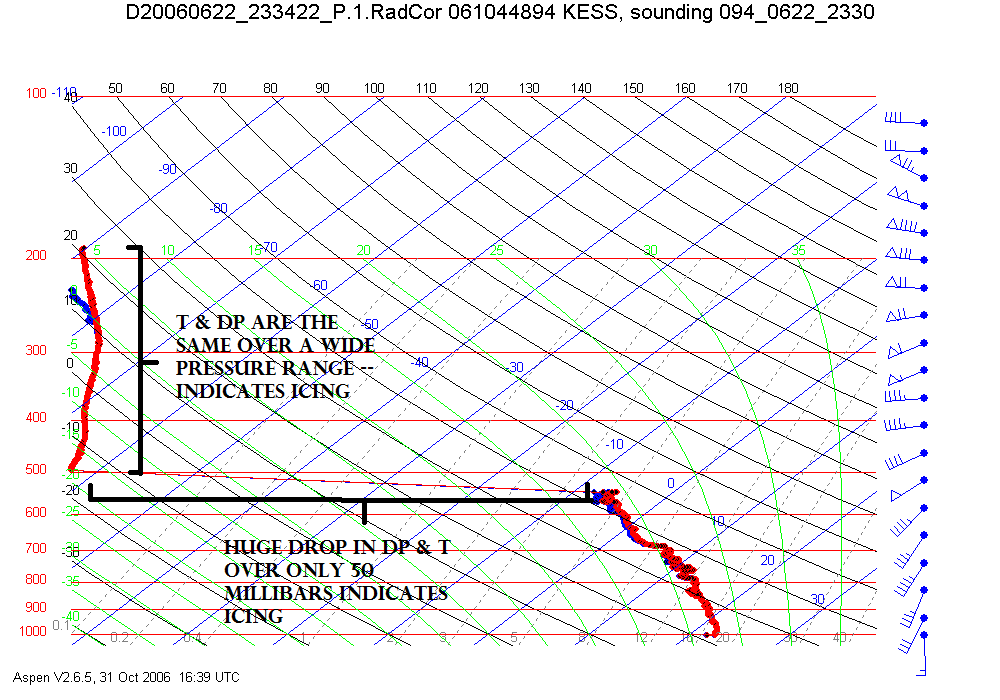 Attachment 9 – NOAA Launch SpecificationsBefore leaving:Inform ATCT in accordance with agency procedure before release timeIf no ATCT, attempt to notify local Flight Service Station or airport’s UNICOMFile a NOTAM if necessary (see FAR 101)Make sure batteries are chargedInspect radiosondeShould check RDF equipment every day; range within 20m, azimuth within 0.5 degreesWithin 12 hours of sounding, do a frequency check (403 +/- 1 MHZ)Determine the amount of helium to get an ascent rate of 300m/min (984ft/m)[Optimum performance: highest possible burst altitude with average ascension rate favorable for obtaining winds aloft data and providing ventilation for sensors; Use previous performances; May change with weather]Payload weight __________	Balloon size_____________       Optimal helium______________Site observations:Do not launch in thunderstorms; be aware of wind and weather conditionsMinimize probability of data loss due to obstructionsHeights of obstructions should be less than tracking antenna if possibleEnsure maneuvering room (at least 18m (59ft) from closest possible obstruction)Survey site before launch to determine fixed compass points and landmarks; orient tracking antenna towards a fixed known point and resurvey if movedChart and post all wires, antennas, equipment, buildings, weather, terrain, and other obstructions within a radius of ¼ mile (for safety)[Separate page]Measure azimuth and elevation angles with antenna(Should) make a limiting angles plot[Separate page]Make a correction table for pressure readings if release location and the location at which the surface pressure is determined are not collocated[Separate page]Orient equipment in relation to true north (check every 3 months and correct for magnetic variation if using compasses to determine direction)Calibrate sensors preflight: compare radiosonde measurements with those taken by agency-approved instrumentation:Acclimate radiosonde to ambient air before making comparison if outsidePlace sensors as close as possible to each other, suspended or placed on non-conductive surface away from metallic or solid surfacesIf comparison values are outside +/- 1C for temperature or +/- 10% for RH, allow radiosonde to acclimate for another 5 minutes before rechecking; if it fails again, use another sensorCheck expendables to ensure continuous observationsPay attention to exposure and warm-up times for equipmentMake surface observation as close as possible to release time (procedures provided by individual agencies)Station pressure (to nearest 1/10 hPa; corrected for release point)______________Air temperature (to nearest 1/10 C)______________RH (recorded so that dew-point temperature is to nearest 1/10 C)______________Wind speed and direction appropriate to release point (to nearest whole nautical mile per hour [knot] and 5 degrees)______________Clouds and weather must be observed and reported as “41414 NhCLhCMCH” group NOT USED______________________________________________________________Launching:Use a brightly colored parachuteMinimize strain on balloon neckTrain between balloon and payload should be 26m (85ft) or 21-36m (70-120ft)Follow radiosonde manufacturer’s instructionsFrequency must be 403 +/-  MHZ (max range 400.15-406)Frequency ___________________Determine and record release time for radiosonde, assign an elapsed time to in-flight dataRelease window is within 30 minutes of assigned observation timeIn the event of a delayed release, check battery chargeRelease time (UTC to nearest minute) ____________	Elapsed time ____________Termination usually occurs with burstMay also be terminated with missing data; see below for moreA second release is required if radiosonde terminates at pressure greater than 400 hPa, as promptly as possible unless pressure less than 400 hPa cannot be attainedIn the event of a second launch, use a different frequency with the second radiosonde to avoid interferenceSecond frequency ___________________No more than 3 releasesRecording data:Graph data during flight to view any problems that may occurRecord time-stamped data  in a file of elapsed time in seconds, pressure in hPa, temperature in Celsius or Kelvin degrees, and RH in percent of saturation in respect to water; wind velocity data to be recorded as vector wind components or wind direction and speedAnalyze data to detect system noise or signal dropouts before making calculationsMinimum of three files of data: time-tagged original unedited pressure, temperature, and RH values; time-tagged balloon position; edited, quality-controlled file of all variables and derived dataOccasions for pre-burst flight termination: Pressure anomalies (most important because other values depend on pressure):Check discrepancies between surface pressure and first readings; if for sure outside of agency’s guidelines, terminate flightMissing more than 10 min of contiguous pressure information, terminateIf pressure remains constant for more than 5 minutes while in flight, terminate at beginning of intervalRapidly changing or biased pressure data may indicate a leak in the sensor: terminate flight at last known valid data pointBalloon anomalies:Balloon burst: when pressure changes from decreasing to increasing for at least 2 minutes at pressures less than 400 hPa and 5 minutes at pressures greater than or equal to 400 hPaIf ascent rate falls below 100m/min, leading to constant values for at least 5 minutes, terminateIf ascension rate changes because of meteorological events, do not terminate Temperature anomalies (results in RH also):If doubtful data for more than 3 minutes at pressures greater than 700 hPa, terminate and relaunchConstant (changing less than 0.5 degrees C) for 5 min from surface to 400 hPa, delete and terminate; from 400 hPa to termination, constant temperatures for 10 min necessitate terminationErratic temperatures beyond capabilities of sensor shall be deletedObserver should have knowledge of trends and deviancesSuperadiabatic lapse rates (9.77 degrees C/km)Delete if potential temperature decreases by more than 1.0 degree K over any stratum or interval; examine data to determine if they are erroneousRH:Doubtful if temperature is doubtfulObserve weather and bias patternsWind anomalies:Erratic angles or spikes be smoothedMultipath propagation: plots waves or steps; if determined, deleteLimiting angle is elevation or azimuth angle of RDF antenna above or along horizon, generally no less than 6 degrees from horizon or obstructions; data shall not be used if angles are less than limiting anglesCheck; flight shall generally continue regardless of wind data; erroneous data shall be deletedReference:Federal Meteorological Handbook No. 3: Rawinsonde and Pibal Observations. Washington, D.C., 1997. Office of the Federal Coordinator for Meteorological Services and Supporting Research. U.S. Department of Commerce and National Oceanic and Atmospheric Administration                      mb/hPa                                 °C                                  %                                   °                              m/s     /     /     /     /     /                                 m                                   °                                   °                            MHZRadiosonde Launch Checklist   Graw radiosonde (+ backup radiosondes)Laptop for ground station (with charging cables)iPad & cables (Lufft)Power inverterHandheld GPSBatteries (AA, AAA, 9V)String (for radiosonde connection)First aid kitBlack Tool Box:               Crescent wrench (Large & Small)               Scissors               Duct Tape               Teflon Tape               Carabiners               Wire Cutters               Pliers               Tape Measure               Electrical Tape               Lighter/Matches               Zip Ties (x10+)Balloons (600g)Dereeler & Parachute Gloves for balloon handling (x4+)TarpHelium tanksRegulator (+ backup regulator)WeightsClipboard, pens/pencilsFish scaleAviation radioLufft weather stationMasking tapeGSUExtension cordPlug strip WaterField Site Items:TentTableChairsLights/headlampsBinocularsPPECompass